Obsah:Předmět a rozsah úpravyPředcházení rizikůmPovinnosti žákůZdravotní předpokladyZákladní pravidla BOZ v MŠUvolňování žáků z vyučování První pomoc a ošetřeníPoučení žákůPojem dozor a dohledDozor nad žákyZvláštní pravidla při některých činnostechTělesná výchovaBezpečnost žáků při soutěžích a přehlídkáchÚrazy žáků a jejich evidenceSledování úrazovosti žákůKontrolní činnostVšeobecná ustanoveníČlánek 1Předmět a rozsah úpravyTato směrnice stanoví postupy ředitele k zajištění bezpečnosti a ochrany zdraví žáků v Základní škole a  Mateřské škole Jana Amose Komenského v Komni (dále jen škola)Článek 2Předcházení rizikům1. Škola zajišťuje bezpečnost a ochranu zdraví dětí a žáků:při vzdělávání a výchověpři činnostech s ním přímo souvisejícíchpři poskytování školských služebK zabezpečení tohoto úkolu škola přijímá na základě vyhledávání, posuzování a zhodnocování rizik spojených s činnostmi a prostředím opatření k prevenci rizik.Při stanovení konkrétních opatření bere v úvahu zejména:možné ohrožení dětí žáků při vzdělávání v jednotlivých předmětech, při přesunech dětí a žáků v rámci školního vzdělávání a při účasti dětí a žáků školy na různých akcích pořádaných školouzároveň přihlíží k věku dětí a žáků, jejich schopnostem,fyzické a duševní vyspělosti a	zdravotnímu stavu2.	Škola podle ŠVP seznamuje žáky s nebezpečím, ohrožujícím jejich zdraví tak, aby bylo dosaženo klíčových kompetencí vztahujících se k ochraně zdraví žáků a jejich bezpečnosti. Tyto klíčové kompetence jsou vytvářeny na základě vzdělávacího obsahu – očekávaných výstupů a účelně zvoleného učiva. Ve ŠVP je ochrana a bezpečnost zdraví součástí výchovy ke zdravému životnímu stylu a zdraví člověka, chápaného jako vyvážený stav tělesné, duševní a sociální pohody. Součástí je též dopravní výchova,ochrana člověka za mimořádných událostí,problematika první pomoci a úrazů, prevence sociálně-patologických jevů (rizikové chování), ochrana před sexuálním zneužívání apod.3.	Škola je při vzdělávání a s ním přímo souvisejících činnostech povinna přihlížet k základním fyziologickým potřebám žáků a vytvářet podmínky pro jejich zdravy vývoj.4.	Mateřská škola přijímá na základě vyhledávání, posuzování a zhodnocování rizik spojených s činnostmi a prostředím opatření k prevenci rizik. Při stanovení konkrétních opatření bere v úvahu zejména možné ohrožení dětí při činnostech v hernách, při přesunech dětí a při účasti dětí MŠ na různých akcích pořádaných školou.Článek 3Povinnosti žákůŽáci jsou povinni na úseku zajištění bezpečnosti a ochrany zdraví zejména:dodržovat školní řád, předpisy a pokyny k ochraně zdraví a bezpečnosti, s nimiž byli prokazatelně seznámeni na začátku školního roku a podle potřeby i během nějplnit pokyny zaměstnanců školy, vydané v souladu s právními předpisy a školním i provozním řádem Povinnosti dětí: dodržovat řád MŠ a předpisy a pokyny školy k ochraně zdraví a bezpečnosti, s nimiž byly seznámeny, plnit pokyny zaměstnanců MŠ. Článek 4Zdravotní předpokladyPro účast na některých vzdělávacích činnostech školy, napříkladpři sportovních a tělovýchovných akcíchpři výuce plaváníse vyžaduje zdravotní způsobilost, kterou vydává zákonný zástupce, popř.praktický lékař pro děti a dorost. Praktický lékař pro děti a dorost, který dítě registruje ve způsobilosti dále uvede, zda se dítě podrobilo stanoveným pravidelným očkováním, nebo má doklad, že je proti nákaze imunní.Zákonní zástupci dětí jsou povinni informovat školu o změně zdravotní způsobilosti, zdravotních obtížích žáka nebo jiných závažných skutečnostech, které by mohly mít vliv na průběh vzdělávání nebo na účast na akcích. Změny zdravotního stavu ke kterým dojde v průběhu vzdělávání a s ním přímo souvisejících činnostech a které mohou mít vliv na zapojení žáka do prováděných činností, oznamují žáci okamžitě příslušnému PP. V MŠ škola vychází ze zjištěných informací o zdravotním stavu dětí a jejich zdravotní způsobilosti, zákonní zástupci jsou povinni informovat MŠ o změně zdravotní způsobilosti, zdravotních obtížích dětí. MŠ zajistí, aby byly děti poučeny o možném ohrožení zdraví a bezpečnosti při všech činnostech ve škole. Dokladem o provedeném poučení je záznam v třídní knize.Článek 5  Základní pravidla BOZ v MŠ1. MŠ má za úkol chránit a posilovat zdraví dětí a vytvářet jim k tomu bezpečné a podnětné prostředí. 2. Za bezpečnost dětí v mateřské škole odpovídají v plné míře pedagogické pracovnice, a to od doby převzetí, až do doby předání zástupci dítěte nebo jím pověřené osobě. 4. Při vzdělávání dětí dodržují pedagogičtí pracovníci pravidla a zásady bezpečnosti a ochrany zdraví při práci, které pro tuto oblast stanoví platná školská a pracovně právní legislativa. 5. K zajištění bezpečnosti dětí při běžném pobytu mimo území mateřské školy může na jednoho pracovníka připadat nejvýše 20 dětí z běžných tříd. 6. Při specifických činnostech (sportovních nebo při pobytu dětí v prostoru náročném na bezpečnost) bude o bezpečnost dětí pečovat navíc další pedagogický pracovník, ve výjimečných případech jiná zletilá osoba, která je způsobilá k právním úkonům a která je v pracovním vztahu k mateřské škole. 7. Zákonný zástupce dítěte plně zodpovídá z hlediska bezpečnosti, aby dítě nenosilo do MŠ věci, které by mohly ohrozit zdraví dětí nebo způsobit úraz. 8. Z hygienického hlediska je třeba, aby dítě mělo jiné oblečení do třídy a jiné pro pobyt venku, na cvičení, v případě celodenní docházky v MŠ pyžamo - každý týden čisté a další hygienické potřeby dle požadavku učitelek – papírové kapesníky, kartáček, pastu… 9. Mateřská škola má vlastní prádelnu pouze pro praní ručníků, výměnu prádla provádí provozní zaměstnanec v určených termínech, v případě potřeby ihned. 10. Pokud se dítě „někdy“pomočuje, zákonný zástupce má povinnost donést vlastní igelitovou plenu na lehátko, deku a polštář. 11. Z bezpečnostního hlediska musí mít děti na přezutí bačkory (zdravotní obuv) s plnou patou – ne pantofle! 12. Učitelky nesou odpovědnost za přiměřené větrání, vhodné oblečení dětí ve třídě i venku. Dbají na dodržování pitného režimu dětí, přizpůsobují délku pobytu venku daným klimatickým podmínkám. 13. Vedou děti k dodržování hygieny, seznamují je se zásadami bezpečnosti a ochrany zdraví, s nebezpečím úrazu. 14. Při náhlém onemocnění dítěte v mateřské škole jsou rodiče telefonicky informováni o daném stavu věci a jsou povinni si dítě co nejdříve z mateřské školy vyzvednout. 15. I při drobném poranění dítěte během dne (odřené koleno, boule…) informuje o  skutečnosti  zákonného zástupce dítěte při převzetí. 16. V případě školního úrazu je pedagogická pracovnice povinna zajistit prvotní ošetření dítěte, v případě nutnosti i následného lékařského vyšetření či ošetření. Učitelka (nebo jí pověřená pracovnice) má povinnost bezodkladně vyrozumět rodiče a domluvit s nimi další postup. 17. Školním úrazem je úraz, který se stal dítěti při výchově a vzdělávání a při činnostech, které s nimi přímo souvisejí. Výchovně vzdělávací činností je účast dětí při výchovné a vzdělávací práci školy, ve škole od vstupu dětí do prostor školy až do odchodu z nich a každá činnost vyplývající z přímé souvislosti s ní. Školním úrazem je rovněž úraz, který se stal dětem při akcích organizovaných školou - konaných mimo školu, a uskutečňovaných za dozoru pověřené odpovědné osoby. Jedná se zejména o úrazy dětí na vycházkách, výletech, zájezdech, exkurzích. Školním úrazem není úraz, který se stane dětem na cestě do školy a zpět nebo na cestě na místo nebo cestou zpět, jež bylo určeno jako shromaždiště mimo areál školy při akcích konaných mimo školu. 18. Učitelka zodpovídá za sepsání školního úrazu a za informování ředitelky školy. 19. Ředitelka školy zajistí, aby byly objektivně zjištěny a případně odstraněny příčiny úrazu. 20. Mateřská škola zajišťuje úklid, pravidelnou výměnu lůžkovin a dětských ručníků. 21. Mateřská škola zajišťuje pravidelnou ochranu pískoviště a sekání trávy. Na školní zahradě stromy a keře odpovídají bezpečnostním rizikům. Pravidelnou údržbu zajišťuje školník a pracovníci OÚ Komňa.22. Mateřská škola zajišťuje pravidelné revize nářadí a revize hracích prvků na školním hřišti. 23. Zahrada není veřejným hřištěm, proto není dětem dovoleno jí z bezpečnostních důvodů užívat po odchodu z MŠ ani za dozoru rodičů. 24. Při mimoškolních akcích pořádaných ZŠ a MŠ a Klubem rodičů zodpovídají za své děti zákonní zástupci. 25. V celém objektu mateřské školy je zákaz kouření (budova, vchody i přilehlé prostory školní zahrady) a to v souvislosti se zákonem č.379/2005 Sb., v platném znění 26. Do celého objektu MŠ je zákaz vodění psů, koček nebo jiných zvířat – týká se i školní zahrady. 27.Výuka plavání: za bezpečnost dětí  při výuce v plavecké škole, do doby jejich předání pedagogickým pracovníkům, jež vedou výuku, odpovídají pedagogičtí pracovníci, kteří žáky na plaveckou výuku doprovázejí. Doprovázející pedagogický pracovník je přítomen po celou dobu výuky. Řídí se pokyny ředitele plavecké školy. Článek 6Uvolňování žáků z vyučování1) ředitel školy může ze závažných důvodů, zejména zdravotních uvolnit žáka na žádost zcela, nebo z části vyučování, žáka se zdravotním postižením může také uvolnit z provádění určitých činností, popřípadě rozhodnout, že tento žák nebude v některých předmětech hodnocen. Konkrétní podmínky stanovuje školní řád.2) v předmětu tělesná výchova ( plavecký výcvik) ředitel školy uvolní žáka z vyučování na písemnou žádost rodičů, (pokud jde o jednu hodinu) na písemné doporučení registrujícího praktického lékaře pro děti a dorost, nebo odborného lékaře. V tom případě, že se jedná o dlouhodobou záležitost – žák není z předmětu, z něhož byl zcela uvolněn klasifikován.Článek 7První pomoc a ošetřeníŠkola:zajistí, aby byly vytvořeny podmínky pro včasné poskytnutí první pomoci a lékařského ošetření při úrazech a náhlých onemocněníchodpovídá za vhodné rozmístění lékárniček první pomoci s potřebným vybavenímzajistí, aby se zásadami poskytování první pomoci byli seznámeni žáci a všichni zaměstnanci školyna vhodných místech umístí seznam telefonních čísel zdravotnických zařízení, včetně zařízení, zajišťujících dopravu raněných a nemocnýcho provedených opatřeních informuje kromě PP a ostatních zaměstnanců školy i žákyPodle závažnosti úrazu a s ohledem na věk zraněného žáka, zajistí škola jeho doprovod do zdravotnického zařízení a zpět nebo domů. O události a provedených opatřeních informuje neprodleně zákonného zástupce žáka. Doprovodem může být pouze zletilá osoba, osoba plně způsobilá k právním úkonům a v pracovně-právním vztahu ke škole.Opatření k zajištění první pomoci provede škola i při školních akcích, konaných mimo školu.Článek 8Poučení žákůŠkola zajistí, aby žáci byli poučeni o možném ohrožení zdraví a bezpečnosti při všech činnostech, jichž se účastní při vzdělávání, nebo v přímé souvislosti s ním. Žáky zároveň seznámí s konkrétními pokyny, právními a ostatními předpisy k zajištění bezpečnosti a ochrany zdraví žáků a se zásadami bezpečného chování, s možnými riziky, se kterými se žáci mohou setkat ve škole, jejím okolí a při činnostech mimo školu (např.nebezpečí od neznámých lidí, nebezpečí násilí a šikany, nálezy nebezpečných předmětů apod.). Dále žáky seznámí s ustanoveními předpisů a pokynů k zajištění bezpečnosti a ochrany zdraví žáků, pokud se vztahují na příslušnou činnost, akci nebo pracoviště. Průběžně také se školním řádem, vnitřním řádem, řádem sportovních zařízení, tělocvičny, hřiště a dalšími opatřeními školy, které mohou mít bezpečnostně-preventivní význam.Dokladem o provedeném poučení žáků je záznam ve třídní knize.Žáky, kteří nebyli v době poučení přítomni, je třeba v nejbližším vhodném termínu poučit.Ve složitějších případech, zejména při seznámení se s obsahem důležitých předpisů, pokynů a norem o bezpečnosti technických zařízení se pořídí zápis, podepsaný žáky, z něhož lze podle potřeby zjistit konkrétní obsah provedených poučení.Článek 9Pojem Dozor a DohledPokud jde o pojem „dohled“užívaný občanským zákoníkem a zákonem 561/2004 Sb., a pojem „dozor“ užívaný pracovním řádem, je nutné uvést, že pojem „dohled“ je obecným zákonným pojmem, zatímco pojem „dozor“ je pojmem užívaným pouze v oblasti školství. Z hlediska praktického i právního však v těchto pojmech není žádný rozdíl.Článek 10Dozor nad žáky1.	Škola je povinna vykonávat podle zvláštních předpisů nad nezletilými žáky náležitý dohled. Kromě bezpečnostních hledisek zajišťují PP při dohledu nad žáky také výchovné působení (dále jen dozor) a to i v zájmu předcházení škodám na zdraví,majetku a životním prostředí.O zajištění náležitého dozoru rozhoduje ředitel školy (rozvrh dozorů).Vychází z konkrétních podmínek a přihlíží zejména k vykonávané činnosti,věku žáků a jejich rozumovému rozvoji,dopravním a jiným rizikům.Ředitel školy pověří dozorem PP,stanoví rozvrh dozoru nad žáky a vyvěsí ho na takovém místě,aby bylo možno při kontrolní činnosti snadno rozpoznat,který  PP dozor koná.PP koná dozor nad žáky ve škole před vyučováním,po vyučování,o přestávkách mezi vyuč.hodinami,podle potřeby při přechodu žáků z jedné budovy školy do druhé,do školní jídelny,školní družiny apod.Při zajišťování dozoru nad žáky se postupuje podle rozvrhu dozoru.Dozor ve škole začíná nejméně 20.minutpřed začátkem dopoledního a 15 minut před začátkem odpoledního vyučování a končí odchodem žáků ze školy po skončeném vyučování. Zajištění dozoru nad žáky – strávníky ve školní jídelně přísluší vždy doprovázející učitelce, popř.školnici. Způsob,jakým tento dohled bude zajištěn je na rozhodnutí ředitele školy.Při akcích, konaných mimo školu, kdy místem pro shromáždění žáků není škola, začíná dozor 15 minut před dobou shromáždění na určeném místě. Po skončení akce dozor končí na určeném místě a v předem stanoveném čase. Místo a čas shromáždění žáků a skončení akce oznámí škola nejméně den předem zákonným zástupcům dětí.Podle rozhodnutí ředitele školy mohou dozor konat vedle PP i jiné osoby, které jsou zletilé, plně způsobilé k právním úkonům a jsou v pracovněprávním vztahu ke škole. Tyto osoby musí být řádně poučeny o povinnostech dozoru a ředitel o tomto poučení povede písemný záznam, který osoba pověřená dozorem podepíše. PP konají dozor dle pokynů ředitele i mimo školu-např.při kurzech, exkurzích, výletech, při soutěžních přehlídkách apod.Článek 11Zvláštní pravidla při některých činnostechKromě obecných zásad úrazové prevence jsou při některých činnostech dodržována další zvláštní pravidla. Je tomu tak zejména:při výuce tělesné výchovykoupání a výuce plavánísportovních a turistických akcíchVe všech takových případech klade škola zvýšený důraz na dodržování pokynů, právních a ostatních předpisů k zajištění BOZ, pokynů a zásad úrazové prevence PP i žáky. Důsledně je vyžadováno ukázněné chování žáků. Žák musí mít k dispozici svůj průkaz zdravotní pojišťovny, nebo jeho kopii.Při pohybových a sportovních činnostech (míčové hry apod.) se účastníci řídí ustanoveními o bezpečnosti, obsaženými v pravidlech pro příslušnou pohybovou činnost, danou věkovou skupinu a jejich modifikaci pro dané prostory a podmínky školy a ustanoveními soutěžních řádů daných sportů.Při sportovních a jiných činnostech, kde je zvýšená možnost ohrožení zdraví se žáci řídí pokyny vyučujícího. Vyučující nedovolí, aby se žák bez odložení,nebo bez zabezpečení proti možnosti zranění a zachycení ozdobných a jiných pro činnost nevhodných předmětů účastnil příslušné činnosti. Těmito předměty jsou např. hodinky, náušnice, pearcing, náhrdelníky, prsteny apod. Žáci tyto předměty odkládají na určená místa, způsob zajištění předmětů stanoví ředitel školy, nebo vyučující.Žáci používají pracovní oděv, nebo cvičební úbor a obuv a mají výstroj podle druhu vykonávané činnosti a podle pokynů učitele, který dodržování tohoto požadavku kontroluje. Žák musí mít cvičební úbor, pracovní oděv a obuv v řádném, použitelném stavu!Článek 12Tělesná výchovaPři výuce tělesné výchovy dodržuje škola platné rámcové vzdělávací programy a didaktické zásady. Bezpečnost žáků při Tv zajišťuje PP po celou dobu vyučování. Ve výjimečných případech PP výuku dočasně přeruší a zajistí dozor zletilou osobou, která je plně způsobilá k právním úkonům a v pracovněprávním vztahu ke škole. Vydává jasné, přesné a žákům srozumitelné povely a pokyny, kontroluje bezpečnost a funkčnost tv nářadí a náčiní před zahájením výuky. Přihlíží zejména k fyzické vyspělosti žáků, k jejich věku a předchozím zkušenostem. Při pohybových činnostech v přírodních podmínkách je třeba volit terén a překážky úměrné věku, klimatickým podmínkám, rozumovému a fyzickému vývoji s přihlédnutím ke kvalitě výzbroje a výstroje žáků. K zařazení sportovních odvětví, které nejsou podrobně rozvedeny ve ŠVP musí mít PP povolení ředitele školy a dodržovat bezpečnostní pravidla i metodické postupy pro danou věkovou kategorii.Výuka plavání se uskutečňuje v zařízeních k tomu určených. Ředitel školy musí ověřit dodržování hygienických podmínek ze strany zařízení, určeného pro výuku plavání, odbornou úroveň poskytované výuky, podmínky pro zajištění bezpečnosti a ochrany žáků. Při plavecké výuce se třída na ZŠ dělí na skupiny, každou skupinu vede jeden vyučující. Nejvyšší počet žáků – plavců ve skupině je 15, žáků-neplavců – 10. PP má přehled o celém prostoru výuky a o všech žácích, kteří se výuky účastní. Při zakončení výuky a přebrání dětí od učitelky plavání PP spočítá děti.Vyučující PP věnuje zvláštní péči neplavcům. Jejich výcvik se provádí podle možností odděleně v bazénu s odpovídající hloubkou vody.Odpovědnost za bezpečnost žáků při výuce plavání, která je realizovaná mimo školu nesou odborní učitelé plavecké školy v době výcviku, mimo něj pak odpovědnost mají doprovázející PP. Doprovázející PP je přítomen po celou dobu výuky. V dohodách uzavíraných o využívání cizích zařízení k plavecké výuce je nutno upravit ve smyslu těchto zásad podrobně povinnosti zaměstnanců zúčastněných stran, týkající se jejich  odpovědnosti za bezpečnost žáků. Pokud v celém průběhu výuky nemůže být zachován náležitý přehled o všech jeho žácích, PP plaveckou výuku přeruší.Článek 13Bezpečnost žáků při soutěžích a přehlídkáchVysílající školy zajišťují bezpečnost a ochranu zdraví žáků po dobu dopravy žáků na soutěže a ze soutěží, pokud se se zákonným zástupcem nedohodne jinak. V průběhu soutěže zajišťuje bezpečnost a ochranu zdraví žáků organizátor.Po dobu vlastní soutěže přebírá náležitý dohled nad žáky organizátor soutěže. Vyhlašuje počátek a konec soutěže, nebo přehlídky a zajišťuje bezpečnou účast žáků poskytnutím případných ochranných prostředků, soutěžních míst a současně přihlédne k věku, fyzickému a rozumovému vývoji žáků.U sportovních, uměleckých a dalších soutěží,kde to charakter soutěže vyžaduje a je to dáno organizačním řádem,zajišťuje bezpečnost a ochranu zdraví žáků vysílající škola v plném rozsahu, pokud se se zákonným zástupcem žáka nedohodne jinak.Článek 14Úrazy žáků a jejich evidenceÚrazem žáků je úraz, který se stal žákům při vzdělávání nebo s ním přímo souvisejících činnostech a při poskytování školských služeb. Jedná se tedy zejména o úrazy žáků na vycházkách, výletech, zájezdech, putováních, exkurzích, při koupání, výuce plavání, sportovních a turistických kurzech, při účasti na soutěžích a přehlídkách.Úrazem žáků není úraz, který se žákům stane na cestě do školy a zpět, nebo na cestě na místo a zpět, jež bylo určeno jako shromaždiště mimo prostory školy při akcích konaných mimo školu.Vedoucí zaměstnanec školy, jemuž byl úraz hlášen, zajistí, aby byly objektivně zjištěny a případně odstraněny příčiny úrazu.Statistické zjišťování úrazovosti se provádí podle zvláštních předpisů.Článek 15Sledování úrazovosti žákůInformace, získané při prošetřování jednotlivých úrazů žáků, při sledování celkové školní úrazovosti a rozborů jejich příčin využívají školy, organizace a orgány, v jejichž působnosti je problematika bezpečnosti a ochrany zdraví žáků, k prohloubení preventivní činnosti a to v anonymizované podobě.Článek 16Kontrolní činnostDodržování podmínek pro bezpečnost a ochranu zdraví žáků kontrolují průběžně vedoucí zaměstnanci školy v rámci své působnosti a plnění úkolů v oblasti prevence rizik.PP kontrolují a vyžadují dodržování předpisů k zajištění bezpečnosti a ochrany zdraví žáků, jakož i dodržování pokynů žáky.Do programu prověrek bezpečnosti a  a ochrany zdraví při činnostech, organizovaných školou, škola jednou ročně organizuje kontrolu tělocvičen, tělocvičného náčiní a nářadí, školních hřišť a dalších pracovišť školy užívaných žáky, včetně jejich vybavení. Pokud se na ně a na jejich vybavení vztahují zvláštní předpisy k zajištění BOZP, například o elektrických, plynových, zdvihacích a tlakových zařízení, provádějí se na nich prostřednictvím osob se zvláštní odbornou způsobilostí odborné kontroly a revize ve lhůtách, stanovených těmito předpisy. Součástí prověrek bezpečnosti a ochrany zdraví při činnostech organizovaných školou je rovněž kontrola vybavení školy prostředky pro poskytnutí první pomoci a to jak z hlediska obsahu, tak i lhůt jejich použitelnosti.Článek 17Všeobecná ustanoveníVšichni zaměstnanci školy jsou podle charakteru své práce povinni dbát o svou vlastní bezpečnost a bezpečnost a zdraví dětí a žáků.Ředitel školy zajistí zaměstnancům školení o právních a ostatních předpisech k BOZP zaměstnanců, dětí i žáků. Součástí školení je i ověřování znalostí, kterému jsou zaměstnanci povinni se podrobit. Účast na těchto školeních se posuzuje jako odborný rozvoj zaměstnanců podle §227-235 ZP.Ředitel školy pravidelně kontroluje dodržování právních a ostatních předpisů a pokynů zaměstnavatele k zajištění BOZP.Ředitel školy nesmí připustit, aby zaměstnanec konal práci, která neodpovídá jeho schopnostem a zdravotní způsobilosti.Zaměstnanec je povinen podrobit se lékařským periodickým prohlídkám u lékaře závodní preventivní péče a na výzvu ředitele školy i jiným lékařským prohlídkám, souvisejícím s výkonem práce.Ředitel školy úzce spolupracuje se zařízením závodní preventivní péče a podle možností s praktickými lékaři pro děti a dorost.Ředitel školy je povinen zajistit zaměstnancům školy poskytnutí první pomoci. Pro případ mimořádných událostí zajistí ve spolupráci se zařízením závodní preventivní péče vyškolení zaměstnanců, kteří organizují poskytnutí první pomoci.Zaměstnanec je povinen poskytnout první pomoc ostatním zaměstnancům, dětem a žákům, případně přivolat lékařskou pomoc, nebo zajistit, zejména při úrazech převoz zraněného do zdrav.zařízení. Zároveň je povinen o tom bezodkladně informovat zaměstnavatele. Při převozu do zdrav. zařízení škola zajistí doprovod dítěte a žáka pověřenou zletilou osobou. O úrazu informuje neprodleně také zákonného zástupce. Zaměstnavatel zajistí prošetření úrazu zaměstnance, dítěte nebo žáka, k němuž došlo při výchově a vzdělávání nebo v přímé souvislosti s nimi za účasti příslušného odborového orgánu nebo zástupce pro oblast BOZPV zájmu bezpečnosti zaměstnanců, dětí a žáků přijímá škola opatření k předcházení vzniku úrazů a nemocí a kontroluje jejich dodržování. Za tím účelem vede evidenci úrazů a vyhotovuje o nich záznamy.Při výchově a vzdělávání dbají PP o bezpečnost a zdraví dětí a žáků, především při výuce předmětů, při nichž může dojít k častějšímu ohrožení zdraví žáků. Těmito předpisy a činnostmi jsou např. Tv,školní výlety, plavecký výcvik apod.Všichni zaměstnanci ohlašují řediteli školy své poznatky, které svědčí o tom, že žák užívá omamné látky, dopouští se gamblerství, šikany, trestné činnosti, nebo je ohrožen jinými, sociálně patologickými jevy, dále je-li vystaven sám šikaně či týrání, případně jinému nežádoucímu zacházení.Základní škola  a Mateřská škola Jana Amose Komenského, Komňa 169Základní škola  a Mateřská škola Jana Amose Komenského, Komňa 169ORGANIZAČNÍ ŘÁD ŠKOLYčást 16:Směrnice k bezpečnosti ochrany zdraví                              při výchovně vzdělávací činnostiORGANIZAČNÍ ŘÁD ŠKOLYčást 16:Směrnice k bezpečnosti ochrany zdraví                              při výchovně vzdělávací činnostiČ.j.:163b/2010Vypracoval:Ivana Dubovská, ředitelka školyDne:28. 12. 2010Platnost ode dne:28. 12. 2010Pedagog.rada projednala dne:26. 01. 2011Účinnost ode dne:02. 2011Předchozí verze:14. 09. 2007Spisový znak:1.1.1Skartační znak:A 10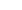 